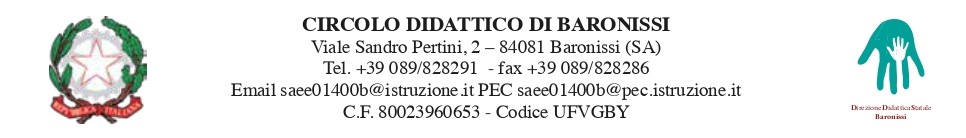 Il Docente:TITOLO PROGETTOSupporto alla Classe DISCIPLINA COINVOLTAOrdine di scuolaPlessoClasse/i coinvolta/eNumero e nominativi degli alunni destinatari del progettoMotivazione del progettoSPECIFICARE TIPOLOGIA DI B.E.S.Tempi di attuazioneINTERO ANNO SCOLASTICOPRIMO QUADRIMESTRESECONDO QUADRIMESTREFinalità del progettoObiettivi per disciplineItalianoStoriaGeografiaEccContenutiMetodologieSpazi utilizzati/strumenti e mezzi Spazi:Strumenti:Modalità di documentazione del progetto Modalità di monitoraggio del progetto